Który rebus pasuje , do którego obrazka? Połącz .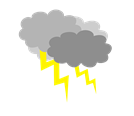 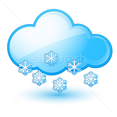 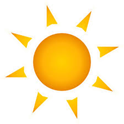 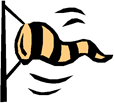 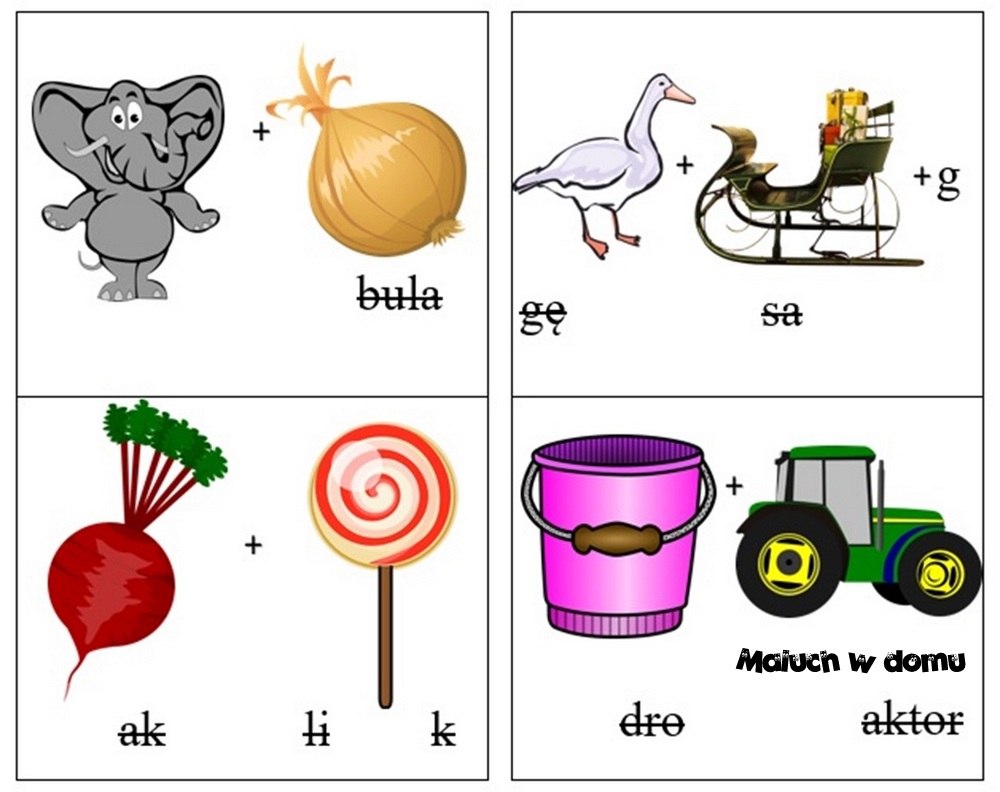 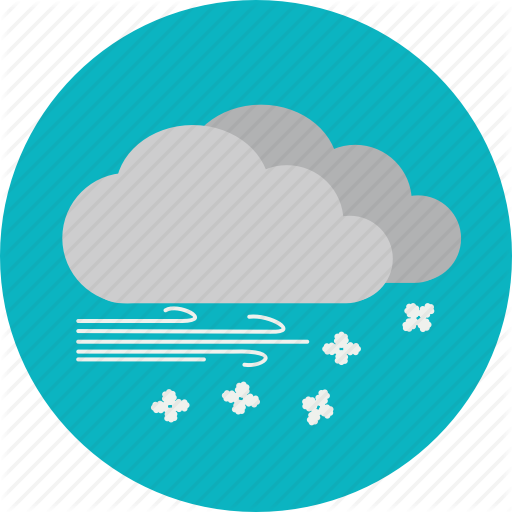 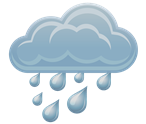 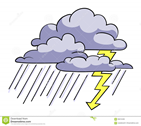 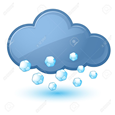 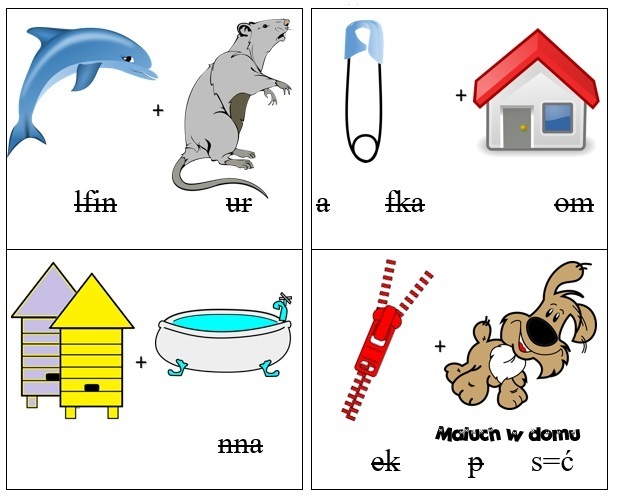 Można wskazać , który garnek pasuje do przysłowia. Uzasadnij swoją wypowiedź.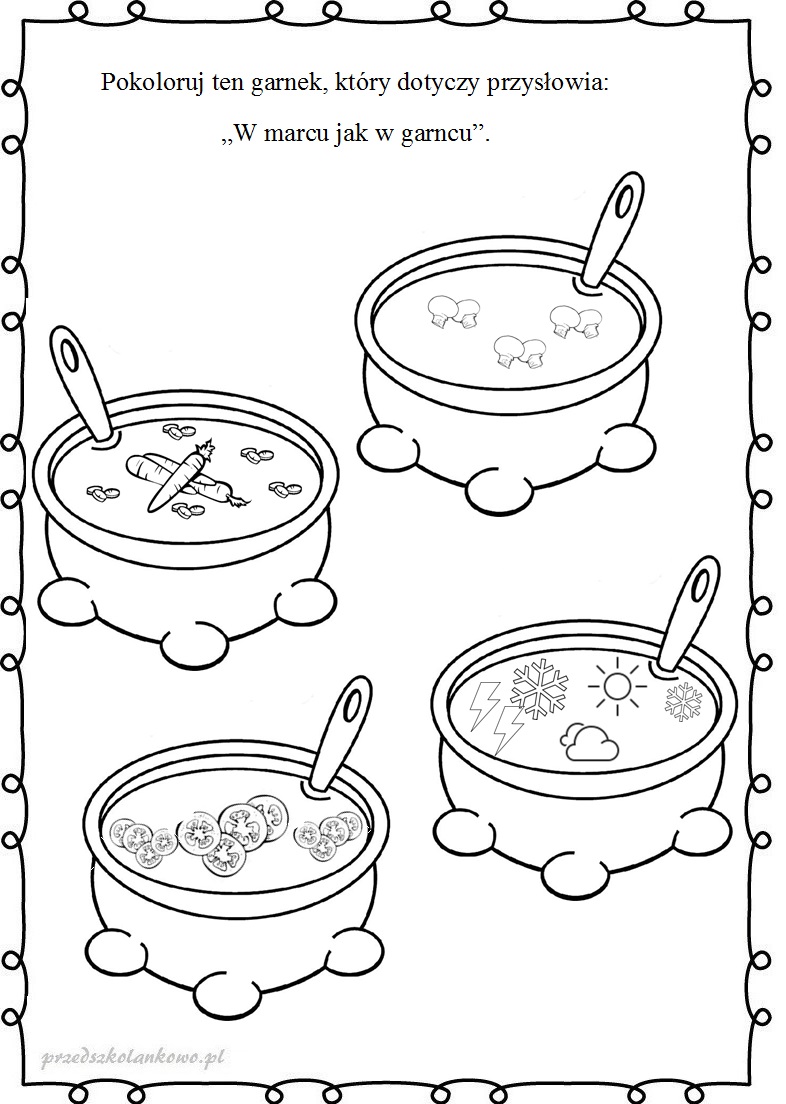 